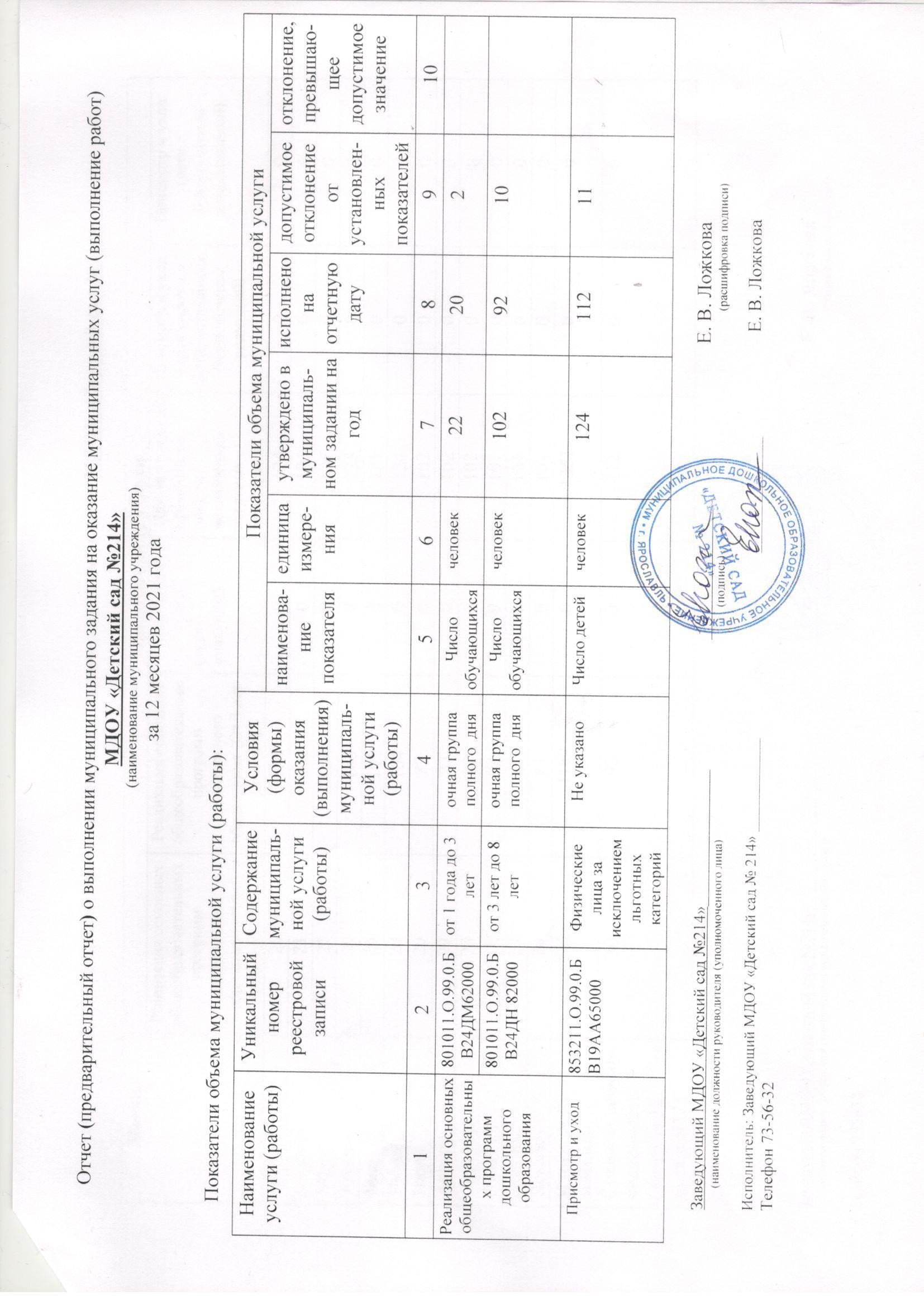 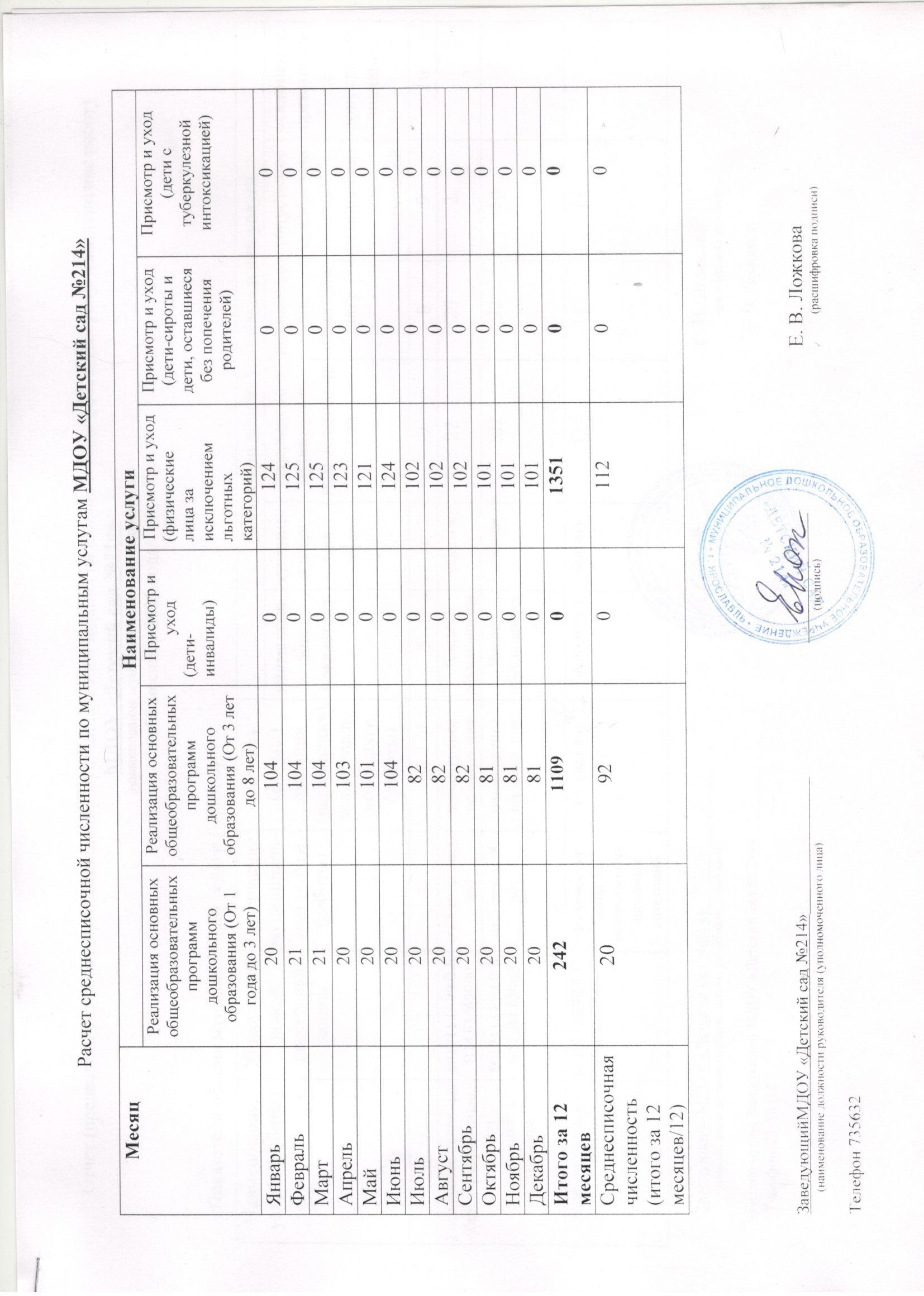 Отчёт (предварительный отчёт) о выполнении муниципального задания на оказание муниципальных услуг (выполнение работ)МДОУ «детский сад № 214»(Наименование муниципального учреждения)                                                                                            За 12 месяцев 2021 года.                                                                                                                           Показатели объёма муниципальной услугиЗаведующий МДОУ «детский сад № 214»                            __________________                                             Ложкова Е.В.                        (наименование должности руководителя)                                                                         (подпись)                                                                                               ( расшифровка)Исполнитель заведующий  МДОУ «детский сад № 214» __________________                                              Ложкова Е.В.Телефон 73-56-32Расчёт среднесписочной численности по муниципальным услугам МДОУ «детский сад № 214»Наименование услуги (работы)Уникальный номер реестровой записиСодержание муниципальной услуги (работы)Условия (формы) оказания (выполнения) муниципальной услуги (работы)Показатели объёма муниципальной услугиПоказатели объёма муниципальной услугиПоказатели объёма муниципальной услугиПоказатели объёма муниципальной услугиПоказатели объёма муниципальной услугиПоказатели объёма муниципальной услугиНаименование услуги (работы)Уникальный номер реестровой записиСодержание муниципальной услуги (работы)Условия (формы) оказания (выполнения) муниципальной услуги (работы)Наименование показателяЕдиница измеренияУтверждено в муниципальном задании на годИсполнено на отчётную датуДопустимое отклонение от итоговых показателейОтклонение превышающее допустимое значение12345678910Реализация основных общеобразовательных программ дошкольного образования801011.О.99.0.БВ24ДМ62000От 1 года до 3 летОЧНАЯ группа полного дняЧисло обучающихсяЧел.22202Реализация основных общеобразовательных программ дошкольного образования801011.0.99.0.БВ24ДН82000От 3 лет до 8 летОЧНАЯ группа полного дняЧисло обучающихсяЧел.1029210Присмотр и уход853211.0.99.0.БВ19АА65000Физические лица за исключением льготных категорийНе указаноЧисло детейЧел.12411211месяцНаименование услугиНаименование услугиНаименование услугиНаименование услугиНаименование услугиНаименование услугимесяцРеализация основных общеобразовательных программ дошкольного образованияРеализация основных общеобразовательных программ дошкольного образованияПрисмотр и уход(дети инвалиды)Присмотр и уход физические лица (за исключением льготных категорий)Присмотр и уход (дети сироты и дети, оставшиеся без попечения родителей)Присмотр и уход (дети с туберкулёзной интоксикацией)Январь20104012400Февраль21104012500Март21104012500Апрель20103012300Май 20101012100июнь20104012400Июль2082010200август2082010200Сентябрь2082010200октябрь2081010100Ноябрь2081010100декабрь2081010100Итог за 12 месяцев24211090135100Среднесписочная численность за 12 месяцев2092011200